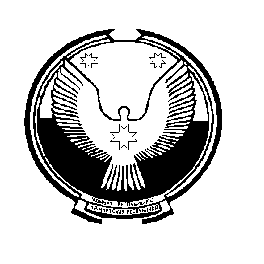                 Совет депутатов						                 «Пазял»муниципального образования                                                 муниципал кылдытэтысь              «Пазяльское»					         депутатъёслэн Кенешсы   РЕШЕНИЕО подготовке и праздновании Дня Победы в муниципальном образовании «Пазяльское»В рамках  подготовки и проведения празднования 73-й годовщины Победы в Великой Отечественной Войне 1941 – 1945 гг.  на высоком организационном уровне,СОВЕТ ДЕПУТАТОВ РЕШИЛ:      Утвердить План основных мероприятий, посвященных 74-ой годовщине  Победы в Великой Отечественной Войне  1941-1945 г.г. по  муниципальному  образованию «Пазяльское» (прилагается).      Глава   муниципального       образования        «Пазяльское»                                      	                                                     Н.С. Кокарева              д. ________________________ 2019 года              № _____